Ch. 97.   Calculating IRR [LO5] A firm evaluates all of its projects by applying the IRR rule. If the required return is 14 percent, should the firm accept the following project?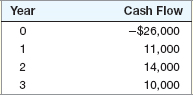 8.   Calculating NPV [LO1] For the cash flows in the previous problem, suppose the firm uses the NPV decision rule. At a required return of 11 percent, should the firm accept this project? What if the required return is 24 percent?Ch. 103.   Calculating Projected Net Income [LO1] A proposed new investment has projected sales of $635,000. Variable costs are 44 percent of sales, and fixed costs are $193,000; depreciation is $54,000. Prepare a pro forma income statement assuming a tax rate of 35 percent. What is the projected net income?13.   Project Evaluation [LO1] Dog Up! Franks is looking at a new sausage system with an installed cost of $540,000. This cost will be depreciated straight-line to zero over the project’s five-year life, at the end of which the sausage system can be scrapped for $80,000. The sausage system will save the firm $170,000 per year in pretax operating costs, and the system requires an initial investment in net working capital of $29,000. If the tax rate is 34 percent and the discount rate is 10 percent, what is the NPV of this project?Ch. 111.  Calculating Costs and Break-Even [LO3] Night Shades, Inc. (NSI), manufactures biotech sunglasses. The variable materials cost is $9.64 per unit, and the variable labor cost is $8.63 per unit.a. What is the variable cost per unit?b. Suppose NSI incurs fixed costs of $915,000 during a year in which total production is 215,000 units. What are the total costs for the year?c. If the selling price is $39.99 per unit, does NSI break even on a cash basis? If depreciation is $465,000 per year, what is the accounting break-even point?7.  Calculating Break-Even [LO3] In each of the following cases, calculate the accounting break-even and the cash break-even points. Ignore any tax effects in calculating the cash break-even.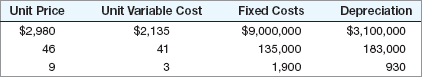 